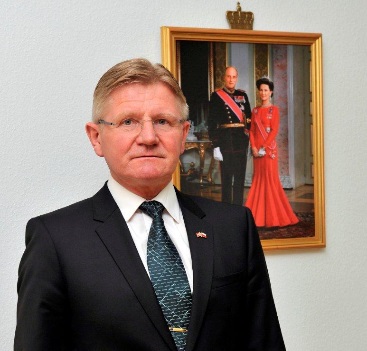 CURRICULUM VITAEAmbassador Karsten Klepsvik 2018 – Ambassador of Norway to Lithuania2015 - : Norway`s permanent representative to the International Committee  - Auschwitz-Birkenau Foundation2013 – 2018: Ambassador of Norway to Poland2005 - 2013: Polar Affairs Advisor for Norwegian Minister of Foreign Affairs, Norwegian Commissioner/Ambassador to the International Whaling Commission, Norwegian Senior Arctic Official  in the Ministry of Foreign Affairs (MFA).2006 -2009 : Chair Senior Arctic Officials of the Arctic Council2001 - 2005: Press Spokesman for the Norwegian Minister of Foreign Affairs.1999 - 2001: Director General, MFA, Division for human rights, humanitarian assistance and democracy building.1995 - 1999: Deputy Head of Mission, Norwegian Embassy in Washington, D.C.1993 - 1995: Director General/Ambassador and Barents Affairs Advisor, MFA.1991 - 1993: Managing director Federation of Norwegian Fish Processing Industry in the Norwegian Federation of Businesses1990 - 1993: Director General, Division of Resources, Norwegian Ministry of Fisheries.1989 -1990:  Head of International Section, Min. of Fisheries.1986 - 1989: Embassy Secretary for political Affairs, Norwegian Embassy in Washington, D.C.1983 - 1986: Embassy Secretary for Economic & Political Affairs, Norwegian Embassy in Manila.1981 - 1983: Trainee in the Ministry of Foreign Affairs, OsloEducation (from University in Bergen):Cand. polit in political science and international economics.Basic course in psychologyBorn August 4, 1952